V1 – Diffusion in Gelantine-LösungMaterialien: 		Reagenzglas, Becherglas, Kochplatte mit Rührer, Eisbad oder KühlschrankChemikalien: 		Gelantine, Kupfersulfat, konz. Ammoniaklsg., WasserDurchführung:	Es werden 100 mL einer 5 %-igen Gelantine-Lösung hergestellt. Davon werden 25 mL mit einer Spatelspitze Kupfersulfatlösung in ein Reagenzglas gegeben und im Kühlschrank (oder Eisbad) ausgehärtet. Ist die erste Schicht hart geworden, so kann eine zweite Schicht bestehend aus 25 mL der Gelantine-Lösung auf die Erste gegeben und ebenfalls zum Aushärten in den Kühlschrank gestellt werden. Ist diese Schicht ebenfalls hart geworden, kann eine dritte Schicht bestehend aus 25 mL der Gelantine-Lösung und 2-3 mL Ammoniak zugegeben und ebenfalls im Kühlschrank ausgehärtet werden. Das Reagenzglas wird für einen Tag im Kühlschrank belassen.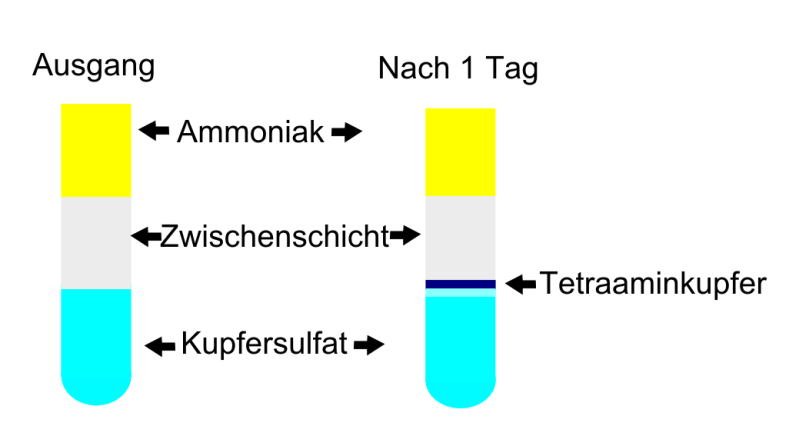 Beobachtung: 	Sowohl Ammoniak (gelb) als auch Kupfersulfat (blau) diffundieren in die Zwischenschicht (grau). Nach einem Tag hat sich ein Tiefblauer Ring gebildet, der sich langsam in Richtung der unteren Schicht bewegt.Deutung:	Trifft Kupfersulfat auf Ammoniak bilden sich Tetraamin-Kupferionen mit einer tiefblauen Färbung. Die Gelantine-Lösung dient dazu die Diffusion so langsam zu gestalten, dass man sie beobachten kann. Ammoniak diffundieren deutlich schneller als das wesentlich schwerere Kupfersulfat. Das Ammoniak-Molekül ist einhergehend mit der geringeren Masse auch wesentlich kleiner, weshalb der blaue Ring zunächst in der Nähe der Kupfersulfatschicht entsteht.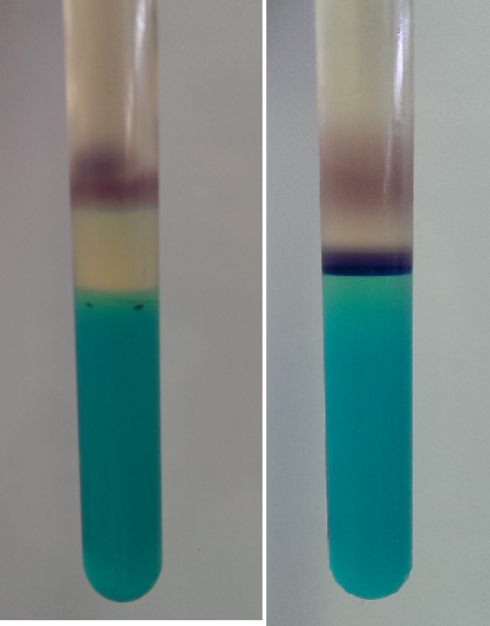 Entsorgung:	Zur Entsorgung wird das Reagenzglas erhitzt und das verflüssigte Gemisch in den Sammelbehälter für schwermetallhaltige Abfälle getan.Literatur				[1] Prof. Dr. Volker Schneider, Experimente in der Schule - Diffusion,
		http://www.experimente-in-der-schule.de/sekundarstufe/lebewesen_ 		wasser .php?offset=5, zuletzt abgerufen am 01.08.2013GefahrenstoffeGefahrenstoffeGefahrenstoffeGefahrenstoffeGefahrenstoffeGefahrenstoffeGefahrenstoffeGefahrenstoffeGefahrenstoffeKupfersulfatKupfersulfatKupfersulfatH: 302-319-315-410H: 302-319-315-410H: 302-319-315-410P: 273-305+351+338-302+352P: 273-305+351+338-302+352P: 273-305+351+338-302+352Konz. Ammoniaklsg.Konz. Ammoniaklsg.Konz. Ammoniaklsg.H: 314-335-400H: 314-335-400H: 314-335-400P: 260-280.1+3+7-303+361+353-304+340-305+351+338-310P: 260-280.1+3+7-303+361+353-304+340-305+351+338-310P: 260-280.1+3+7-303+361+353-304+340-305+351+338-310Dest. WasserDest. WasserDest. Wasser------Gelantine (gepulvert)Gelantine (gepulvert)Gelantine (gepulvert)------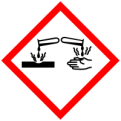 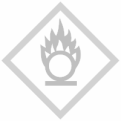 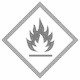 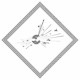 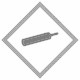 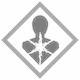 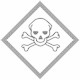 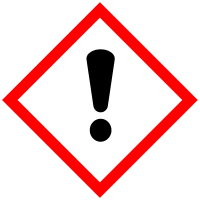 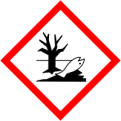 